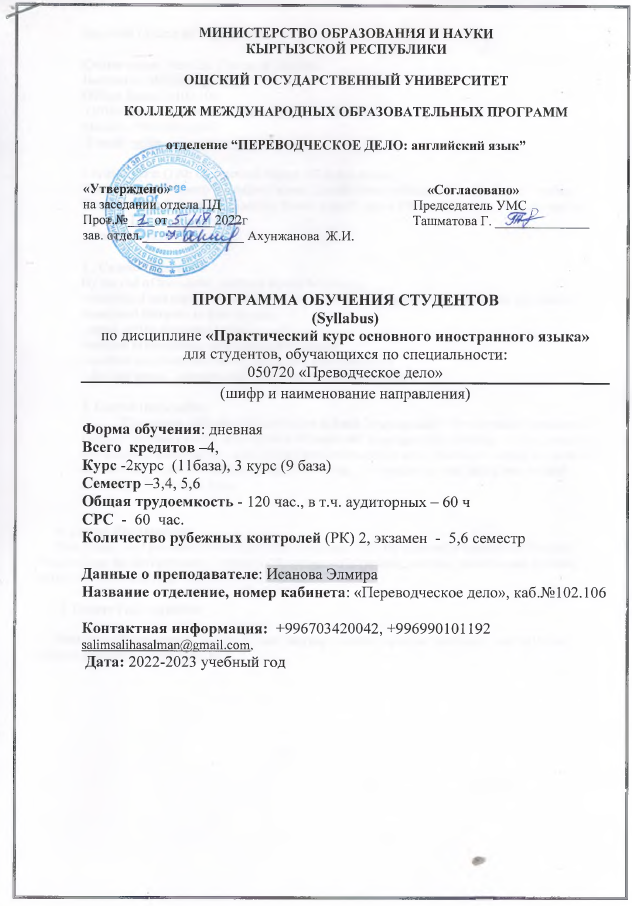 Practical Course of English SyllabusCourse name: Practical Course of English                                   Instructor: Адиева Нурзат КачыбековнаOffice: Room №102.106Office hours: Wednesday, Thursday, Friday, SundayMobile: +996777020797E-mail: adievanurzat@gmail.com , Credit hours: (120: 60 practical classes, 60 indep. classes)Term 1: 2.credit hours- 60auditory hours, 2.credit hours-60hoursind. work, 8 hours testing.Term 2: 2.Credit hours- 60 auditory hours, 2.credit hours-60hoursind.work, 10 hours testing.Terms:  I, IIAcademic year: 2022-20232 . Course ObjectivesBy the end of the course, students should be able to:-understand and use the vocabulary of the essential course, additional materials from above mentioned literature in their speech,- speak on the discussed topics- prepare presentations on the suggested themes- conduct excellent interviews (dialogues) with each other - develop career, interpersonal, social and professional skills3. Course DescriptionThis course  will provide instruction in basic language skills for non-native speakers of English. Emphasis on the development of integrated language skills (reading, writing, speaking and listening skills) for use in studying a particular content area. Upon completion, students will demonstrate improved basic language, content-specific vocabulary and skills, and cultural knowledge in the topic area.7. Карта  накопления  баллов  по  дисциплине I семестрII семестр8.  Карта  компетенций  дисциплины  в  разрезе  тем (разделов)9.Учебно-методическое обеспечение 1. “Oxfrod Solutions”  Pre-intermediate Tim Falla,Paul A Davies(main literature)2. M.A. Ganshina  “English grammar”3. E.M.Gordon, I.P.Krylova “A grammar of present – day English”4.A.S.Sookyan “Exercises in Modern English” Internet Resourses:1.http://lingvo.yandex.ru/tramp/2.http://www.enotes.com/odp-encyclopedia/3.http://en.lyrsense.com/elton_john4.You TubeBooks are available in the American Corner  in Regional Library (T. Satylganov), in American Centre Room  104 , at faculty library and in the reading hall.10.Информация по оценкеПолитик курса•  Не опаздывать на занятие•  Не разговаривать во время занятий, не жевать резинку•  Отключить сотовый телефон или переставить на беззвучный режим•  Не пропускать занятия, в случае болезни предоставить справку•  Пропущенные занятия отрабатывать в отведенное     4. Course Pre-requisites     This course  will provide instruction in basic language skills for non-native speakers of English.        Emphasis on the development of integrated language skills (reading, writing, speaking and listening skills) for use in studying a particular content area.       5. Course Post-requisites     Students will demonstrate improved basic language, content-specific vocabulary and skills, and cultural knowledge in the topic area.       6. Технологическая кaрта  дисциплины                   I семестр                         II семестр Семи-нар                                               Модуль 1 (30б)   РК  -1                                               Модуль 1 (30б)   РК  -1                                               Модуль 1 (30б)   РК  -1                                               Модуль 1 (30б)   РК  -1                                               Модуль 1 (30б)   РК  -1                                               Модуль 1 (30б)   РК  -1                                               Модуль 1 (30б)   РК  -1                                               Модуль 1 (30б)   РК  -1                                               Модуль 1 (30б)   РК  -1                                               Модуль 1 (30б)   РК  -1                                               Модуль 1 (30б)   РК  -1                                               Модуль 1 (30б)   РК  -1                                               Модуль 1 (30б)   РК  -1                                               Модуль 1 (30б)   РК  -1                                               Модуль 1 (30б)   РК  -1Семи-нар                ТК-1 (10б)                   ТК-1 (10б)                   ТК-1 (10б)                   ТК-1 (10б)                   ТК-1 (10б)                   ТК-1 (10б)                   ТК-1 (10б)                   ТК-1 (10б)                   ТК-1 (10б)                     ТК-2 (10 б)                  ТК-2 (10 б)                  ТК-2 (10 б)                  ТК-2 (10 б)                  ТК-2 (10 б)                  ТК-2 (10 б)                  ТК-2 (10 б)                  ТК-2 (10 б)                  ТК-2 (10 б)                  ТК-2 (10 б)Пр  15Пр  15Пр  15Пр  15Пр  15Пр  15Пр  15Срс  5Срс  5Пр   15сПр   15сСрс  5срссСрс  5срссРК1 темыч ч ч ч ч  б бБЧТемыЧБб10 Ч2,5 бРК1  Т-I –a 222220,80,80,5212 T-1-g20,80,52  T-I-b222220.80.80,5 2 T-1-h ,test20,80,52  T-I-c222220,80,8 0,52T-2-a20,80,52        10б  T-I-d222220,80,8 0,52T-2-b20.80.52        10б  T-1-a222220,80,8 0,5 2T-2-c20.80.52        10б  T-1-b222220.80.80.52T-2-d20.80.52        10бT- 1-c222220.80.80.52  Т-2-e20.80.52        10бT-1-d222220.80.8  0.52  T-2-f 220.80,52        10б Т-1-e222220.80.80.52 T-1-f222220,80,80,52Всего2020202020 8б 8б 5б20ч16ч    6.4б 5б16ч        10бСеми-нарСеми-нарМодуль 2 (30б)РК-1Модуль 2 (30б)РК-1Модуль 2 (30б)РК-1Модуль 2 (30б)РК-1Модуль 2 (30б)РК-1Модуль 2 (30б)РК-1Модуль 2 (30б)РК-1Модуль 2 (30б)РК-1ТК-1 (10б)ТК-1 (10б)ТК-1 (10б)ТК-1 (10б)ТК-1 (10б)ТК-1 (10б)ТК-1 (10б)ТК-1 (10б)Пр     15Пр     15Пр     15Пр     15Пр     15Пр     15Срс  5Срс  5 темы темычччччбБЧ1T-2 g  T-2-gT-2 g  T-2-g222221.20,42T-2hT-2h222221.20,42T-3aT-3a222221.20,42T-3bT-3b222221.20,42T-3cT-3c222221.20.42T-3d testT-3d test222221.20.42T-3 eT-3 e222221.20.42T-3 fT-3 f222221.20.42T-3gT-3g222221.20.42T-3hT-3h222221.20.42Test on unitTest on unit222221.20.42Exam skills unit 3Exam skills unit 3222221.20.42ВсегоВсего24ч24ч24ч24ч24ч 15 524чСеми-нарМодуль 1 (30б)РК-1Модуль 1 (30б)РК-1Модуль 1 (30б)РК-1Модуль 1 (30б)РК-1Модуль 1 (30б)РК-1Модуль 1 (30б)РК-1Модуль 1 (30б)РК-1Модуль 1 (30б)РК-1Модуль 1 (30б)РК-1Модуль 1 (30б)РК-1Модуль 1 (30б)РК-1Модуль 1 (30б)РК-1Модуль 1 (30б)РК-1Модуль 1 (30б)РК-1Модуль 1 (30б)РК-1ТК-1 (10б)ТК-1 (10б)ТК-1 (10б)ТК-1 (10б)ТК-1 (10б)ТК-1 (10б)ТК-1 (10б)ТК-1 (10б)ТК-1 (10б)ТК-2 (10 б)ТК-2 (10 б)ТК-2 (10 б)ТК-2 (10 б)ТК-2 (10 б)ТК-2 (10 б)ТК-2 (10 б)ТК-2 (10 б)ТК-2 (10 б)ТК-2 (10 б)ПрПрПрПрПрПрПрСрсСрсПрСПрССрссрссСрссрссРК1 темычччччббБЧТемыЧБбЧРК1Т-4a222220.80.80.41112Т-5a20.80.40,411,3        10бT-4b222220,80,80,41T-5b20,80,41        10бT-4c222220,80,80,41T-5c20,80,41        10бT-4d222220,80,80,41T-5d20,80,41        10бT-4e222220.80.80.41T-5e20.80.41        10бT-4f222220.80.80.41T-5f20.80.41        10бT-4g222220.80.80.41T-5g20.80.41        10бT-4h  test222220.80.80.41T-5h2+10.80.41        10бВсего17171717178857177516        10бРазделы и названиятемыКоличество
час.Разделы и названиятемыКоличество
час.Introduction  Vocabulary: Holidays 2чGrammar: Present tense contrast 2чVocabulary: Adjectives2чGrammar: Articles, will and going to2чUnit 1A Vocabulary: Ages and stages2чUnit 1B Grammar: Past tense contrast 2чUnit 1 C Listening: Family tensions2чUnit 1D Grammar: Used to 2чUnit 1E word skills: Phrasal verbs  2чUnit 1F Reading: Adolescence 2чUnit 1G Speaking : Role-play2чUnit 1H Writing: A message 2чTest on Unit 12чUnit 2A Vocabulary: Love it or hate it2чUnit 2 B Grammar: Present perfect and past simple contrast 2чUnit 2C listening: Eating out 2чUnit 2 D Grammar: Present perfect simple and continuous2чUnit 2 E Word sills: Compound nouns and adjectives2чUnit 2F Reading: Field games2чUnit 2G Speaking: Stimulus-based discussion 2чUnit 2H Writing: A blog post2чTest on Unit 22чUnit 3A Vocabulary: Parts of the body2чUnit 3B Grammar: Speculating and predicting2чUnit 3C Listening: The body`s limits2чUnit 3D Grammar: Future  continuous and future perfect2чUnit 3E Word skills: Word families2чUnit 3F Reading: Body clock2чUnit 3 G Speaking: Photo description2чUnit 3H Writing: An opinion essay2ч Text on Unit 32чUnit 4A Vocabulary: Describing houses and homes2чUnit 4B Grammar: Comparison2чUnit 4C Listening: Young and homeless2чUnit 4D Grammar: Imaginary situations2чUnit 4 E Word skills: Do, make, take2чUnit 4 F Reading: Alternative living2чUnit 4G Speaking: Photo comparison and discussion 2чUnit 4H Writing: An email2чTest on Unit 42чUnit 5A Vocabulary: Computing 2чUnit 5B Grammar: Quantifiers 2чUnit 5C listening: Navigation nightmare 2чUnit 5D Grammar: Modals in the past2чUnit 5E Word skills: Adjective + preposition2чUnit 5F Reading: Clever machines 2чUnit 5G Speaking: Photo comparison2чUnit 5H Writing: An internet forum post2чTest on Unit 52чUnit 6A Vocabulary: Describing characters2чUnit 6B Grammar: Defining relative clauses2чUnit 6C listening: Nellie Bly2чUnit 6D Grammar: Non-defining relative clauses2чUnit 6E Word skills: Phrasal verbs2чUnit 6F Reading: #GIRLBOSS4чUnit 6G Speaking: Guided conversation2чUnit 6H Writing: A for and against essay2чExam skills Unit 6 2чTest on Unit 62чИтого 60Всего 120Рейтинг              (баллы)Оценка по буквенной системеЦифровой эквивалент оценкиОценка по традиционной системе87 – 100А4,0Отлично80 – 86В 3,33Хорошо74 – 79С3,0Хорошо68 -73D2,33Удовлетворительно61 – 67Е2,0Удовлетворительно31-60FX0Неудовлетворительно